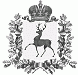 АДМИНИСТРАЦИЯ ШАРАНГСКОГО МУНИЦИПАЛЬНОГО РАЙОНАНИЖЕГОРОДСКОЙ ОБЛАСТИРАСПОРЯЖЕНИЕот 13.04.2018	N 23О создании районного организационного комитета по подготовке празднования Дня Победы в Великой Отечественной войнеВ целях организации празднования Дня Победы в Великой Отечественной войне 1941-1945 г.г.:1. Создать организационный комитет по подготовке и проведению мероприятий в связи с празднованием 73-ей годовщины Победы в Великой Отечественной войне 1941-1945 годов (далее - организационный комитет) в следующем составе:2. Организационному комитету подготовить план мероприятий празднования 73-ей годовщины Победы в Великой Отечественной войне 1941-1945 г.г. в срок до 23.04.2018 года.3. Рекомендовать главам администраций поселений создать комитеты по подготовке и проведению мероприятий в связи с празднованием 73-ей годовщины Победы в Великой Отечественной войне 1941-1945гг.Глава администрации	О.Л. ЗыковПредседатель комитета:Председатель комитета:Толстоухов А.Ю.– заместитель главы администрации Шарангского муниципального района;Заместитель председателя комитета:Заместитель председателя комитета:Генсировский С.П.– председатель районного совета ветеранов войны и труда;Члены комитета:Медведева А.В.– заместитель главы администрации, заведующий отделом экономики и имущественных отношений;Краев С.В.– глава администрации р.п.Шаранга (по согласованию);Кислицына Т.Г.– директор ГКУ «Управление социальной защиты населения Шарангского района» (по согласованию);Мансурова Е.Н.– заведующий отделом культуры администрации Шарангского муниципального района;Алифанова О.В.– директор МБУК «Шарангский районный Дом культуры»;Домрачев А.П.– заведующий сектором по физической культуре и спорту администрации Шарангского муниципального района;Перунов С.Н.- директор МАУ «Физкультурно – оздоровительный комплекс в р.п.Шаранга Нижегородской области»;Самоделкина Е.А.– заведующий районным отделом образования администрации Шарангского муниципального района;Ермолина Н.Л.– главный редактор районной газеты «Знамя победы»;Киселева Н.В.– директор МП «Шарангское телевидение Истоки»;Мосунов Ю.Ю.– начальник отделения полиции (дислокация пгт. Шаранга) МО МВД «Уренский» (по согласованию).